          К А Р А Р			                   	          	ПОСТАНОВЛЕНИЕ     6 март  2012 й.	                      №  3		                         6 марта .                                     О соблюдении требований «Правил охраны линий и сооружений связи РФ»В соответствии с требованиями «Правил охраны линий и сооружений связи РФ» утвержденных Постановлением Правительства РФ от 9 июня 1995г. №578  ПОСТАНОВЛЯЮ:Запретить на территории сельского поселения Зириклинский сельсовет самовольное производство строительных и земляных работ, связанных с раскопкой, перемещением грунта и др.При необходимости производства строительных и земляных работ, организации, а также частные лица обязаны получить письменное разрешение (ордер) на право выполнения этих работ у архитектора района.Строительные и земляные работы в пределах охранных зон линейно-кабельных сооружений связи производить только по согласованию и с вызовом представителей службы связи ОАО «Башинформсвязь»( ОАО «Башинформсвязь» ЦТЭ Белебеевский ЦОС г. Туймазы, ул. Гафурова, д.6 тел(34782)22-909;23-000(факс);8-901-8173523)Категорически запретить движение автотранспорта, тракторов и механизмов по трассе линейно-кабельных сооружений связи без защитных устройств.Довести до сведения должностных лиц и всех граждан, что виновные в нарушении вышеуказанных Правил, могут быть привлечены к административной ответственности по ст.13.5 Кодекса Российской Федерации об административных правонарушениях, санкция которой предусматривает наложение административного штрафа.Кроме того, с лиц виновных в повреждении линий связи, взыскивается материальный ущерб, причиненный предприятию связи. 6. Контроль за исполнением настоящего постановления оставляю за собой.Глава  сельского поселенияЗириклинский сельсовет                                                              Игдеев Р.С.  Башкортостан РеспубликаһыШаран районымуниципаль районыЕрекле ауыл Советыауыл биләмәһе ХакимиәтеЕрекле ауылы, тел.(34769) 2-54-46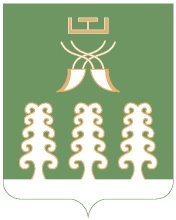 Республика Башкортостанмуниципальный районШаранский районАдминистрация сельского поселенияЗириклинский сельсоветс. Зириклы,  тел.(34769) 2-54-46